https://анучинский.рф/upload/iblock/91e/91ec0166f3b3c9f6c48bfa6930623fc0.docx 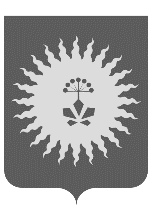 АДМИНИСТРАЦИЯАНУЧИНСКОГО МУНИЦИПАЛЬНОГО РАЙОНА
П О С Т А Н О В Л Е Н И Е31.12.2019                                    с. Анучино                              №    802 Об утверждении административного регламентаисполнения муниципальной функции "Осуществлениемуниципального земельного контроля на территорииАнучинского муниципального района"В соответствии со статьей 72 Земельного кодекса Российской Федерации, статьей 17.1 Федерального закона от 06.10.2003 N 131-ФЗ "Об общих принципах организации местного самоуправления в Российской Федерации", Федеральным законом от 26.12.2008 N 294-ФЗ "О защите прав юридических лиц и индивидуальных предпринимателей при осуществлении государственного контроля (надзора) и муниципального контроля", Устава Анучинского муниципального района, администрация Анучинского муниципального района постановляет:1.Утвердить административный регламент предоставления муниципальной функции "Осуществление муниципального земельного контроля на территории Анучинского муниципального района" (прилагается).2. Общему отделу администрации Анучинского муниципального района (Бурдейной) опубликовать настоящее постановление на официальном сайте администрации Анучинского муниципального района в сети Интернет.4. Настоящее распоряжение вступает в силу с момента его подписания.5. Признать утратившим силу постановление администрации Анучинского муниципального района от 06.09.2018 N 462 "Об утверждении административного регламента предоставления  администрацией Анучинского муниципального района муниципальной функции "Осуществление муниципального земельного контроля».Глава Анучинскогомуниципального района                                                 С.А. ПонуровскийУтвержденПостановлением администрацииАнучинского муниципального районаот 31.12.2019 г. N 802Административный регламентпо предоставлению  муниципальной функции"Осуществление муниципального земельного контроляна территории Анучинского муниципального района"1. Общие положенияАдминистративный регламент исполнения муниципальной функции "Осуществление муниципального земельного контроля на территории Анучинского муниципального района"(далее - административный регламент) разработан в целях повышения качества и эффективности проверок использования и охраны земель на территории  Анучинского муниципального района независимо от форм собственности на землю и определяет требования к порядку проведения проверок при осуществлении муниципального земельного контроля, определяет сроки и последовательность действий (административных процедур) при проведении проверок, а также порядок обжалования действий (бездействия) и решений должностных лиц, принимаемых в ходе проведения проверок при осуществлении полномочий по муниципальному земельному контролю.1.2. Исполнение муниципальной функции " Осуществление муниципального земельного контроля на территории Анучинского муниципального района" (далее - муниципальная функция) осуществляется администрацией  Анучинского муниципального района (далее - администрация) через отдел имущественных  и земельных отношений по распоряжению главы администрации Анучинского муниципального района (далее - отдел) в отношении физических лиц, организаций независимо от их организационно-правовой формы и формы собственности, индивидуальных предпринимателей, являющихся собственниками, землепользователями, землевладельцами и арендаторами земельных участков, расположенных на территории  Анучинского  муниципального района (далее - заявители).Объектом муниципального земельного контроля являются: земельные участки, расположенные на территории  Анучинского  муниципального района.Целью настоящего административного регламента является соблюдение последовательности действий уполномоченных лиц, ответственных за осуществление земельного контроля за использованием земель на территории  Анучинского  муниципального района и соблюдением земельного законодательства гражданами и юридическими лицами.Предметом муниципального земельного контроля является соблюдение в отношении земельных участков юридическими лицами, индивидуальными предпринимателями и физическими лицами требований земельного законодательства, за нарушение которых законодательством Российской Федерации, законодательством Приморского края предусмотрена административная или иная ответственность.1.3. Муниципальный земельный контроль осуществляет уполномоченное лицо отдела по осуществлению муниципального земельного контроля.Муниципальный земельный контроль проводится в форме проверок (плановых и внеплановых) соблюдения юридическими лицами, индивидуальными предпринимателями и физическими лицами, не являющимися индивидуальными предпринимателями, требований федеральных законов, законов Приморского края, муниципальных правовых актов по вопросам использования земель  на территорий Анучинского  муниципального района.1.4. Исполнение муниципальной функции осуществляется в соответствии с:- Конституцией Российской Федерации ("Собрание законодательства Российской Федерации", 04.08.2014, N 31);- Земельным кодексом Российской Федерации ("Собрание законодательства РФ", 29.10.2001, N 44);- Градостроительным кодексом Российской Федерации ("Российская газета", 30.12.2004 N 290);- Кодексом об административных правонарушениях Российской Федерации ("Российская газета", 31.12.2001, N 256);- Федеральным законом от 06.10.2003 N 131-ФЗ "Об общих принципах организации местного самоуправления Российской Федерации" ("Собрание законодательства РФ", 06.10.2003, N 40);- Федеральным законом от 26.12.2008 N 294-ФЗ "О защите прав юридических лиц и индивидуальных предпринимателей при осуществлении государственного контроля (надзора) и муниципального контроля" ("Российская газета", 30.12.2008, N 266);- Постановлением Правительства РФ от 02.01.2015 N 1 "Об утверждении Положения о государственном земельном надзоре" (Официальный интернет-портал правовой информации http://www.pravo.gov.ru, 04.01.2015);- Постановлением Правительства РФ от 30.06.2010 N 489 "Об утверждении Правил подготовки органами государственного контроля (надзора) и органами муниципального контроля ежегодных планов проведения плановых проверок юридических лиц и индивидуальных предпринимателей" ("Собрание законодательства РФ", 12.07.2010, N 28);- Порядком разработки и принятия административных регламентов осуществления муниципального контроля органами местного самоуправления муниципальных образований Приморского края, утвержденным постановлением Администрации Приморского края от 20.02.2013 N 69-па ("Приморская газета", N 15 (746), 22.02.2013);- Уставом Анучинского муниципального района Приморского края 1.5. При осуществлении муниципальной функции уполномоченное лицо по осуществлению муниципального земельного контроля взаимодействует с территориальными органами федеральных органов исполнительной власти, органами исполнительной власти Приморского края, организациями, общественными объединениями и гражданами.1.6. При осуществлении муниципальной функции уполномоченное лицо по осуществлению муниципального земельного контроля имеет право:- посещать в порядке, установленном законодательством Российской Федерации, при предъявлении служебного удостоверения организации и объекты, обследовать земельные участки (в необходимых случаях производить фотосъемку, видеозапись, копирование документов), находящиеся в собственности, пользовании и аренде, а также земельные участки, занятые военными, оборонными и другими специальными объектами (в порядке, установленном для их посещения), для осуществления земельного контроля;- запрашивать в соответствии со своей компетенцией и безвозмездно получать от федеральных органов исполнительной власти и их территориальных органов, органов исполнительной власти Приморского края, органов местного самоуправления, организаций и граждан необходимые для осуществления муниципального земельного контроля сведения и материалы о состоянии, использовании и охране земель, в том числе документы, удостоверяющие права на земельные участки и находящиеся на них объекты, а также сведения о лицах, использующих земельные участки, в отношении которых проводятся проверки в части, относящейся к предмету проверки;- получать сведения и материалы о состоянии, использовании и охране земель, в том числе документы, удостоверяющие право на землю, необходимые для осуществления муниципального земельного контроля;- обращаться в правоохранительные органы за содействием в предотвращении или пресечении действий, препятствующих осуществлению инспекторами законной деятельности, а также в установлении личности граждан, виновных в нарушении земельного законодательства Российской Федерации;- направлять в соответствующие органы материалы о выявленных нарушениях для решения вопроса о привлечении виновных лиц к административной ответственности и иной ответственности в соответствии с действующим законодательством Российской Федерации;- получать необходимые объяснения в письменной форме, в форме электронного документа и (или) устной форме по вопросам проводимой проверки.1.7. При осуществлении муниципальной функции уполномоченное лицо по осуществлению муниципального земельного контроля обязано:1) своевременно и в полной мере исполнять предоставленные в соответствии с законодательством Российской Федерации полномочия по предупреждению, выявлению и пресечению нарушений обязательных требований и требований, установленных муниципальными правовыми актами;2) соблюдать законодательство Российской Федерации, права и законные интересы граждан, юридического лица, индивидуального предпринимателя, проверка которых проводится;3) проводить проверку на основании распоряжения администрации о ее проведении в соответствии с ее назначением;4) проводить проверку только во время исполнения служебных обязанностей, выездную проверку только при предъявлении служебных удостоверений, копии распоряжения и в случае, предусмотренном частью 5 статьи 10 Федерального закона от 26.12.2008 N 294-ФЗ "О защите прав юридических лиц и индивидуальных предпринимателей при осуществлении государственного контроля (надзора) и муниципального контроля", копии документа о согласовании проведения проверки;5) не препятствовать руководителю, иному должностному лицу или уполномоченному представителю юридического лица, индивидуальному предпринимателю, его уполномоченному представителю присутствовать при проведении проверки и давать разъяснения по вопросам, относящимся к предмету проверки;6) предоставлять руководителю, иному должностному лицу или уполномоченному представителю юридического лица, индивидуальному предпринимателю, его уполномоченному представителю, присутствующим при проведении проверки, информацию и документы, относящиеся к предмету проверки;7) знакомить руководителя, иного должностного лица или уполномоченного представителя юридического лица, индивидуального предпринимателя, его уполномоченного представителя с результатами проверки;8) знакомить руководителя, иное должностное лицо или уполномоченного представителя юридического лица, индивидуального предпринимателя, его уполномоченного представителя с документами и (или) информацией, полученными в рамках межведомственного информационного взаимодействия;9) учитывать при определении мер, принимаемых по фактам выявленных нарушений, соответствие указанных мер тяжести нарушений, их потенциальной опасности для жизни, здоровья людей, для животных, растений, окружающей среды, объектов культурного наследия (памятников истории и культуры) народов Российской Федерации, музейных предметов и музейных коллекций, включенных в состав Музейного фонда Российской Федерации, особо ценных, в том числе уникальных, документов Архивного фонда Российской Федерации, документов, имеющих особое историческое, научное, культурное значение, входящих в состав национального библиотечного фонда, безопасности государства, для возникновения чрезвычайных ситуаций природного и техногенного характера, а также не допускать необоснованное ограничение прав и законных интересов граждан, в том числе индивидуальных предпринимателей, юридических лиц;9) доказывать обоснованность своих действий при их обжаловании юридическими лицами, индивидуальными предпринимателями в порядке, установленном законодательством Российской Федерации;10) соблюдать сроки проведения проверки, установленные настоящим Федеральным законом;11) не требовать от юридического лица, индивидуального предпринимателя документы и иные сведения, представление которых не предусмотрено законодательством Российской Федерации;12) перед началом проведения выездной проверки по просьбе руководителя, иного должностного лица или уполномоченного представителя юридического лица, индивидуального предпринимателя, его уполномоченного представителя ознакомить их с положениями настоящего административного регламента;13) осуществлять запись о проведенной проверке в журнале учета проверок в случае его наличия у юридического лица, индивидуального предпринимателя.В случае выявления при проведении проверки нарушений юридическим лицом, индивидуальным предпринимателем обязательных требований или требований, установленных муниципальными правовыми актами, должностные лица уполномоченного органа, проводившие проверку, в пределах полномочий, предусмотренных законодательством Российской Федерации, обязаны:а) выдать предписание юридическому лицу, индивидуальному предпринимателю об устранении выявленных нарушений с указанием сроков их устранения и (или) о проведении мероприятий по предотвращению причинения вреда жизни, здоровью людей, вреда животным, растениям, окружающей среде, объектам культурного наследия (памятникам истории и культуры) народов Российской Федерации, безопасности государства, имуществу физических и юридических лиц, государственному или муниципальному имуществу, предупреждению возникновения чрезвычайных ситуаций природного и техногенного характера, а также других мероприятий, предусмотренных федеральными законами;б) принять меры по контролю за устранением выявленных нарушений, их предупреждению, предотвращению возможного причинения вреда жизни, здоровью граждан, вреда животным, растениям, окружающей среде, объектам культурного наследия (памятникам истории и культуры) народов Российской Федерации, обеспечению безопасности государства, предупреждению возникновения чрезвычайных ситуаций природного и техногенного характера, а также меры по привлечению лиц, допустивших выявленные нарушения, к ответственности;- в случае, если при проведении проверки установлено, что деятельность юридического лица, его филиала, представительства, структурного подразделения, индивидуального предпринимателя, эксплуатация ими зданий, строений, сооружений, помещений, оборудования, подобных объектов, транспортных средств, производимые и реализуемые ими товары (выполняемые работы, предоставляемые услуги) представляют непосредственную угрозу причинения вреда жизни, здоровью граждан, вреда животным, растениям, окружающей среде, объектам культурного наследия (памятникам истории и культуры) народов Российской Федерации, безопасности государства, возникновения чрезвычайных ситуаций природного и техногенного характера или такой вред причинен, уполномоченный орган обязан незамедлительно принять меры по недопущению причинения вреда или прекращению его причинения вплоть до временного запрета деятельности юридического лица, его филиала, представительства, структурного подразделения, индивидуального предпринимателя в порядке, установленном Кодексом Российской Федерации об административных правонарушениях, отзыва продукции, представляющей опасность для жизни, здоровья граждан и для окружающей среды, из оборота и довести до сведения граждан, а также других юридических лиц, индивидуальных предпринимателей любым доступным способом информацию о наличии угрозы причинения вреда и способах его предотвращения.1.8. Собственники земельных участков, землепользователи, землевладельцы и арендаторы земельных участков либо их законные представители при проведении мероприятий по муниципальному земельному контролю имеют право:- присутствовать при проведении мероприятий по муниципальному земельному контролю и давать объяснения по вопросам, относящимся к предмету проверки;- получать от должностных лиц отдела информацию, которая относится к предмету проверки;- знакомиться с результатами мероприятий по муниципальному земельному контролю и указывать в актах проверок о своем ознакомлении, согласии или несогласии с ними, а также с отдельными действиями уполномоченного специалиста муниципального земельного контроля;- обжаловать действия (бездействие) уполномоченного лица по осуществлению муниципального земельного контроля в установленном действующим законодательством Российской Федерации порядке;- на возмещение вреда, причиненного действиями (бездействием) инспектора муниципального контроля, осуществляющего мероприятия по муниципальному земельному контролю. В соответствии с установленным действующим законодательством Российской Федерации порядком;- знакомиться с документами и (или) информацией, полученными органами государственного контроля (надзора), органами муниципального контроля в рамках межведомственного информационного взаимодействия от иных государственных органов, органов местного самоуправления либо подведомственных государственным органам или органам местного самоуправления организаций, в распоряжении которых находятся эти документы и (или) информация;- представлять документы и (или) информацию, запрашиваемые в рамках межведомственного информационного взаимодействия, в орган государственного контроля (надзора), орган муниципального контроля по собственной инициативе;- привлекать Уполномоченного при Президенте Российской Федерации по защите прав предпринимателей либо уполномоченного по защите прав предпринимателей в Приморском крае к участию в проверке.(1.9. Собственники земельных участков, землепользователи, землевладельцы и арендаторы земельных участков по требованию уполномоченного лица по осуществлению муниципального земельного контроля обязаны:- представлять документы о правах на земельные участки, об установлении сервитутов и особых режимов использования земель, проектно-технологические и другие материалы;- оказывать содействие в организации мероприятий по муниципальному земельному контролю и обеспечении необходимых условий уполномоченному специалисту муниципального земельного контроля при выполнении указанных мероприятий;- юридические лица:обеспечить присутствие руководителей, иных должностных лиц или уполномоченных представителей юридических лиц;- индивидуальные предприниматели:присутствовать сами или обеспечить присутствие уполномоченных представителей, ответственных за организацию и проведение мероприятий по выполнению обязательных требований и требований, установленных муниципальными правовыми актами.Юридические лица, их руководители, иные должностные лица или уполномоченные представители юридических лиц, индивидуальные предприниматели, их уполномоченные представители, допустившие нарушение Федерального закона от 26.12.2008 N 294-ФЗ "О защите прав юридических лиц и индивидуальных предпринимателей при осуществлении государственного контроля (надзора) и муниципального контроля", необоснованно препятствующие проведению проверок, уклоняющиеся от проведения проверок и (или) не исполняющие в установленный срок предписаний органов государственного контроля (надзора), органов муниципального контроля об устранении выявленных нарушений обязательных требований или требований, установленных муниципальными правовыми актами, несут ответственность в соответствии с законодательством Российской Федерации.1.10. Результатом исполнения муниципальной функции является акт проверки, в который включаются выявленные признаки нарушений земельного законодательства или устанавливается отсутствие таких признаков.При обнаружении достаточных фактов, указывающих на административное правонарушение, материалы направляются в органы государственного контроля для рассмотрения и принятия, административных мер.2. Требования к порядку исполнения муниципальной функции2.1. Информация о местах нахождения и графике работы уполномоченного органа, его структурных подразделений, справочных телефонах структурных подразделений уполномоченного органа, адресах электронной почты и официального сайта уполномоченного органа содержится в приложении N 1 к административному регламенту.2.2. Информирование о правилах исполнения муниципальной функции осуществляется в виде индивидуального и публичного информирования.Публичное информирование включает в себя размещение информации о правилах исполнения муниципальной функции на информационных стендах и на официальном сайте администрации Анучинского муниципального района, на Портале государственных и муниципальных услуг (функций) Приморского края (http://gosuslugi.ru) в информационно-телекоммуникационной сети "Интернет", а также с привлечением средств массовой информации.Индивидуальное информирование осуществляется в устной и письменной формах.Сотрудники, осуществляющие прием и информирование (по телефону или лично), должны корректно и внимательно относиться к заинтересованным лицам, не унижая их чести и достоинства. Время консультации не должно превышать 15 минут.Индивидуальное информирование в письменной форме осуществляется посредством направления письменного ответа на обращение, посредством почтового отправления, а также по электронной почте, либо вручения ответа под роспись заявителю лично.В любое время с момента приема заявления заявитель имеет право на получение сведений о ходе выполнения муниципальной функции посредством телефона или личного посещения уполномоченного лица по осуществлению муниципального земельного контроля в установленное для работы (приема) время.2.3. Сведения о местонахождении, контактных телефонах, Интернет-адресе, адресе электронной почты администрации Анучинского  муниципального района, на информационных стендах, в средствах массовой информации.2.4. Сведения о графике (режиме) работы администрации Анучинского муниципального района и ее отделов сообщаются по телефону, а также размещаются на официальном сайте, на информационном стенде в здании Администрации.2.5. На информационных стендах размещается следующая информация: извлечения из законодательных и иных нормативных правовых актов, содержащих нормы, регулирующие деятельность по исполнению муниципальной функции, и краткое описание порядка исполнения муниципальной функции; образцы документов, необходимых для исполнения муниципальной функции, и требования к ним (при необходимости); график приема; иная информация по исполнению муниципальной функции.2.6. Прием осуществляется в специально выделенных для этих целей помещениях. Места ожидания должны соответствовать комфортным условиям для граждан и оптимальным условиям работы специалистов и оборудованы в соответствии с санитарными правилами и нормами. Места предоставления муниципальной функции должны быть специально оборудованы для доступа инвалидов и маломобильных групп.2.7. Основаниями для отказа в исполнении муниципальной функции являются обращения или заявления, не позволяющие установить лицо, обратившееся в администрацию Анучинского муниципального района, а также обращения и заявления, не содержащие информации о фактах нарушения земельного законодательства.Если в письменном обращении не указаны фамилия физического лица (наименование юридического лица), направившего обращение, и почтовый адрес, адрес электронной почты, по которому должен быть направлен ответ, ответ на обращение не дается.Если текст обращения в письменной форме не поддается прочтению, ответ на обращение не дается и оно не подлежит направлению на рассмотрение в государственный орган, орган местного самоуправления или должностному лицу в соответствии с их компетенцией, о чем в течение семи дней со дня регистрации обращения сообщается заявителю, направившему обращение, если его фамилия (наименование) и почтовый адрес или адрес электронной почты поддаются прочтению.Если в тексте письменного обращения содержится вопрос, на который заявителю многократно давались ответы в письменной форме по существу в связи с ранее направленными обращениями, и при этом в обращении не приводятся новые доводы или обстоятельства, глава администрации Анучинского муниципального района вправе принять решение о безосновательности очередного обращения и прекращении переписки с заявителем по данному вопросу при условии, что указанное обращение и ранее направляемые обращения направлялись в одно и то же структурное подразделение администрации Анучинского  муниципального района или одному и тому же должностному лицу администрации  Анучинского  муниципального района. О данном решении уведомляется заявитель, направивший обращение.2.8. Исполнение муниципальной функции осуществляется на бесплатной основе.3. Состав, последовательность и сроки выполненияадминистративных процедур (действий), требованияк порядку их выполнения3.1. Осуществление муниципального земельного контроля предусматривает выполнение следующих административных процедур:подготовка и утверждение ежегодных планов проведения плановых проверок;принятие решения о проведении проверки и подготовка к проведению проверки;проведение проверки и составление акта проверки;принятие мер при выявлении нарушений в деятельности субъекта проверки.3.2. Проверка проводится в сроки, указанные в распоряжении.Срок проведения каждой из проверок юридических лиц, индивидуальных предпринимателей и граждан не может составлять двадцать рабочих дней. В отношении одного субъекта малого предпринимательства общий срок проведения плановых выездных проверок не может составлять пятьдесят часов для малого предприятия и пятнадцать часов для микропредприятия в год. В исключительных случаях, связанных с необходимостью проведения сложных и (или) длительных исследований, испытаний, специальных экспертиз и расследований на основании мотивированных предложений должностных лиц органа государственного контроля (надзора), органа муниципального контроля, проводящих выездную плановую проверку, срок проведения выездной плановой проверки может быть продлен руководителем такого органа, но не более чем на двадцать рабочих дней, в отношении малых предприятий, микропредприятий не более чем на пятнадцать часов.3.3. Блок-схема осуществления муниципального земельного контроля представлена в приложении 2.3.1. Подготовка и утверждение ежегодныхпланов проведения плановых проверок3.1.1. Основанием для начала административной процедуры является:по подготовке и утверждению ежегодного плана проведения плановых проверок юридических лиц и индивидуальных предпринимателей - Земельный кодекс Российской Федерации, Федеральный закон от 26.12.2008 N 294-ФЗ "О защите прав юридических лиц и индивидуальных предпринимателей при осуществлении государственного контроля (надзора) и муниципального контроля" и решения  администрации Анучинского муниципального района; по подготовке и утверждению ежегодного плана проведения плановых проверок соблюдения физическими лицами - Земельный кодекс Российской Федерации и  решения администрации Анучинского муниципального района;  3.1.2. Проект ежегодного плана проведения плановых проверок юридических лиц и индивидуальных предпринимателей разрабатывается уполномоченным лицом по осуществлению муниципального земельного контроля по типовой форме ежегодного плана проведения плановых проверок юридических лиц и индивидуальных предпринимателей (приложение 3), установленной Постановлением Правительства Российской Федерации от 30.06.2010 N 489 "Об утверждении Правил подготовки органами государственного контроля (надзора) и органами муниципального контроля ежегодных планов проведения плановых проверок юридических лиц, индивидуальных предпринимателей".Подготовленный проект ежегодного плана проведения плановых проверок юридических лиц и индивидуальных предпринимателей согласовывается в установленном порядке и до 1 сентября года, предшествующего году проведения плановых проверок, направляется уполномоченным лицом по осуществлению муниципального земельного контроля в прокуратуру Анучинского района.Отдел рассматривает предложения прокуратуры  Анучинского  района и по итогам их рассмотрения до 1 ноября года, предшествующего году проведения плановых проверок, утверждает ежегодный план проведения плановых проверок юридических лиц и индивидуальных предпринимателе  распоряжением администрации  Анучинского  муниципального района и направляет его в прокуратуру  Анучинского  района.3.1.3. Проект ежегодного плана проведения плановых проверок физических лиц разрабатывается уполномоченным лицом по осуществлению муниципального земельного контроля отдела по установленному образцу (приложение 4).Подготовленный ежегодный план проведения плановых проверок физических лиц в срок до 1 ноября года, предшествующего году проведения плановых проверок, утверждается распоряжением  администрации  Анучинского  муниципального района.В ежегодный план проверок физических лиц включаются физические лица, являющиеся собственниками земельных участков, землепользователями, землевладельцами и арендаторами земельных участков.3.1.4. Ежегодные планы проведения плановых проверок юридических лиц и индивидуальных предпринимателей, физических лиц доводятся до сведения заинтересованных лиц посредством их размещения на официальном сайте органов местного самоуправления Анучинского муниципального района и опубликования в  СМИ.3.1.5. Результатом административной процедуры по подготовке и утверждению ежегодного плана проведения плановых проверок является утвержденный распоряжением администрации Анучинского муниципального района ежегодный план проведения плановых проверок юридических лиц и индивидуальных предпринимателей и ежегодный план проведения плановых проверок физических лиц.3.2. Принятие решения о проведении проверкии подготовка к проведению проверки3.2.1. Основанием для начала административной процедуры по принятию решения о проведении плановой проверки и подготовке к проведению плановой проверки является ежегодный план проведения плановых проверок юридических лиц и индивидуальных предпринимателей либо ежегодный план проведения плановых проверок физических лиц.3.2.2. Основанием для начала административной процедуры по принятию решения о проведении внеплановой проверки и подготовке к проведению внеплановой проверки в отношении юридических лиц, индивидуальных предпринимателей является:3.2.2.1. Истечение срока исполнения юридическим лицом, индивидуальным предпринимателем ранее выданного предписания об устранении выявленного нарушения обязательных требований и (или) требований, установленных муниципальными правовыми актами.3.2.2.2. Мотивированное представление должностного лица отдела по результатам анализа результатов мероприятий по контролю без взаимодействия с юридическими лицами, индивидуальными предпринимателями, рассмотрения или предварительной проверки поступивших в администрацию  Анучинского  муниципального района обращений и заявлений граждан, в том числе индивидуальных предпринимателей, юридических лиц, информации от органов государственной власти, органов местного самоуправления, из средств массовой информации о следующих фактах:а) возникновение угрозы причинения вреда жизни, здоровью граждан, вреда животным, растениям, окружающей среде, объектам культурного наследия (памятникам истории и культуры) народов Российской Федерации, безопасности государства, а также угрозы чрезвычайных ситуаций природного и техногенного характера;б) причинение вреда жизни, здоровью граждан, вреда животным, растениям, окружающей среде, объектам культурного наследия (памятникам истории и культуры) народов Российской Федерации, безопасности государства, а также возникновение чрезвычайных ситуаций природного и техногенного характера;3.2.2.3. Приказ (распоряжение) руководителя органа государственного контроля (надзора), изданный в соответствии с поручениями Президента Российской Федерации, Правительства Российской Федерации и на основании требования прокурора о проведении внеплановой проверки в рамках надзора за исполнением законов по поступившим в органы прокуратуры материалам и обращениям.3.2.2.4. Поступление в администрацию Анучинского  муниципального района заявления от юридического лица или индивидуального предпринимателя о предоставлении правового статуса, специального разрешения (лицензии) на право осуществления отдельных видов деятельности или разрешения (согласования) на осуществление иных юридически значимых действий, если проведение соответствующей внеплановой проверки юридического лица, индивидуального предпринимателя предусмотрено правилами предоставления правового статуса, специального разрешения (лицензии), выдачи разрешения (согласования).3.2.2.5. Выявление при проведении мероприятий по контролю без взаимодействия с юридическими лицами, индивидуальными предпринимателями параметров деятельности юридического лица, индивидуального предпринимателя, соответствие которым или отклонение от которых согласно утвержденным федеральным органом исполнительной власти, осуществляющим функции по выработке и реализации государственной политики и нормативно-правовому регулированию в области муниципального земельного контроля, индикаторам риска нарушения обязательных требований.3.2.3. Основанием для начала административной процедуры по принятию решения о проведении внеплановой проверки и подготовке к проведению внеплановой проверки в отношении физических лиц, не являющихся индивидуальными предпринимателями, является:3.2.3.1. Истечение срока исполнения физическим лицом, не являющимся индивидуальным предпринимателем, ранее выданного предписания об устранении выявленного нарушения обязательных требований и (или) требований, установленных муниципальными правовыми актами.3.2.3.2. Поступление в администрацию Анучинского муниципального района обращений и заявлений физических и юридических лиц, в том числе индивидуальных предпринимателей. 3.2.3.3. Обнаружение уполномоченным лицам по осуществлению муниципального земельного контроля достаточных данных, указывающих на нарушения земельного законодательства.3.2.4. Обращения и заявления, не позволяющие установить лицо, обратившееся в администрацию Анучинского муниципального района, а также обращения и заявления, не содержащие сведений о фактах, указанных в пункте 3.2.2.2 настоящего регламента не могут служить основанием для проведения внеплановой проверки. В случае, если изложенная в обращении или заявлении информация может в соответствии с пунктом 3.2.2.2 настоящего регламента являться основанием для проведения внеплановой проверки, уполномоченное лицо по осуществлению муниципального земельного контроля при наличии у него обоснованных сомнений в авторстве обращения или заявления обязано принять разумные меры к установлению обратившегося лица. Обращения и заявления, направленные заявителем в форме электронных документов, могут служить основанием для проведения внеплановой проверки только при условии, что они были направлены заявителем с использованием средств информационно-коммуникационных технологий, предусматривающих обязательную авторизацию заявителя в единой системе идентификации и аутентификации.3.2.4.1. При рассмотрении обращений и заявлений, информации о фактах, указанных в пункте 3.2.2 настоящего регламента, должны учитываться результаты рассмотрения ранее поступивших подобных обращений и заявлений, информации, а также результаты ранее проведенных мероприятий по контролю в отношении соответствующих юридических лиц, индивидуальных предпринимателей.3.2.4.2. При отсутствии достоверной информации о лице, допустившем нарушение обязательных требований, достаточных данных о нарушении обязательных требований либо о фактах, указанных в пункте 3.2.2 настоящего регламента, уполномоченным должностным лицом по осуществлению муниципального земельного контроля может быть проведена предварительная проверка поступившей информации. В ходе проведения предварительной проверки принимаются меры по запросу дополнительных сведений и материалов (в том числе в устном порядке) у лиц, направивших заявления и обращения, представивших информацию, проводится рассмотрение документов юридического лица, индивидуального предпринимателя, имеющихся в распоряжении уполномоченного лица по осуществлению муниципального земельного контроля, при необходимости проводятся мероприятия по контролю, осуществляемые без взаимодействия с юридическими лицами, индивидуальными предпринимателями и без возложения на указанных лиц обязанности по представлению информации и исполнению требований органов муниципального земельного контроля. В рамках предварительной проверки у юридического лица, индивидуального предпринимателя могут быть запрошены пояснения в отношении полученной информации, но представление таких пояснений и иных документов не является обязательным.3.2.4.3. При выявлении по результатам предварительной проверки лиц, допустивших нарушение обязательных требований, получении достаточных данных о нарушении обязательных требований либо о фактах, указанных в пункте 3.2.2 настоящего регламента, уполномоченное лицо по осуществлению муниципального земельного контроля подготавливает мотивированное представление о назначении внеплановой проверки по основаниям, указанным в пункте 3.2.2.2 настоящего регламента. По результатам предварительной проверки меры по привлечению юридического лица, индивидуального предпринимателя к ответственности не принимаются.3.2.4.4. По решению главы администрации  Анучинского муниципального района, предварительная проверка, внеплановая проверка прекращаются, если после начала соответствующей проверки выявлена анонимность обращения или заявления, явившихся поводом для ее организации, либо установлены заведомо недостоверные сведения, содержащиеся в обращении или заявлении.3.2.4.5. Администрация  Анучинского  муниципального района вправе обратиться в суд с иском о взыскании с гражданина, в том числе с юридического лица, индивидуального предпринимателя, расходов, понесенных в связи с рассмотрением поступивших заявлений, обращений указанных лиц, если в заявлениях, обращениях были указаны заведомо ложные сведения.3.2.5. Плановые и внеплановые проверки проводятся на основании распоряжения администрации  Анучинского  муниципального района о проведении проверки.Подготовку к проведению проверки (плановой, внеплановой) осуществляет уполномоченное лицо по осуществлению муниципального земельного контроля.Не позднее 14 дней до дня проведения плановой проверки, указанной в ежегодном плане, уполномоченное лицо по осуществлению муниципального земельного контроля осуществляет подготовку проекта распоряжения администрации  Анучинского  муниципального района:о проведении плановой проверки юридического лица, индивидуального предпринимателя - в соответствии с типовой формой распоряжения (приложение 5), утвержденной приказом Министерства экономического развития Российской Федерации от 30.04.2009 N 141 "О реализации положений Федерального закона "О защите прав юридических лиц и индивидуальных предпринимателей при осуществлении государственного контроля (надзора) и муниципального контроля" (далее - приказ Минэкономразвития РФ);о проведении плановой проверки соблюдения физическими лицами требований федеральных законов, законов Приморского края, муниципальных правовых актов Анучинского муниципального района по вопросам использования земель - по образцу (приложение 6).Уполномоченное лицо по осуществлению муниципального земельного контроля после подготовки проекта распоряжения администрации Анучинского  муниципального района о проведении плановой проверки обеспечивает его согласование в установленном порядке.Согласованный проект распоряжения администрации Анучинского муниципального района о проведении плановой проверки подписывается главой администрации Анучинского муниципального района в течение трех рабочих дней со дня его передачи на подпись.3.2.6. Внеплановая выездная проверка по месту осуществления деятельности юридических лиц (их филиалов, представительств, обособленных структурных подразделений) и индивидуальных предпринимателей осуществляется уполномоченным лицом по осуществлению муниципального земельного контроля по основаниям, указанными в абзацах 2 и 3 подпункта 3.2.2.2, после согласования с органами прокуратуры на основании распоряжения администрации Анучинского муниципального района о проведении внеплановой проверки.В день подписания распоряжения администрации Анучинского муниципального района о проведении внеплановой выездной проверки в отношении юридического лица, индивидуального предпринимателя уполномоченное лицо по осуществлению муниципального земельного контроля, в целях согласования ее проведения представляет либо направляет заказным почтовым отправлением с уведомлением о вручении или в форме электронного документа, подписанного усиленной квалифицированной цифровой подписью, в орган прокуратуры по месту осуществления деятельности субъекта проверки заявление о согласовании проведения внеплановой выездной проверки по типовой форме (далее - заявление) (приложение 7), утвержденной приказом Минэкономразвития РФ. К заявлению прилагается копия распоряжения администрации Анучинского муниципального района о проведении внеплановой выездной проверки и документы, содержащие сведения, послужившие основанием для ее проведения.Проверки использования земельных участков гражданами согласованию с органами прокуратуры не подлежат.3.2.7. При получении решения прокурора или его заместителя о согласовании проведения внеплановой выездной проверки юридического лица, индивидуального предпринимателя уполномоченное лицо по осуществлению муниципального земельного контроля осуществляет мероприятия по ее подготовке.При получении решения прокурора или его заместителя об отказе в согласовании проведения внеплановой выездной проверки юридического лица, индивидуального предпринимателя уполномоченным лицом по осуществлению муниципального земельного контроля, в течение одного дня осуществляется подготовка распоряжение администрации Анучинского муниципального района об отмене распоряжения администрации Анучинского муниципального района о проведении проверки.3.2.8. Если основанием для проведения внеплановой выездной проверки юридических лиц и индивидуальных предпринимателей является причинение вреда жизни, здоровью граждан, вреда животным, растениям, окружающей среде, объектам культурного наследия (памятникам истории и культуры) народов Российской Федерации, безопасности государства, а также возникновение чрезвычайных ситуаций природного и техногенного характера, обнаружение нарушений обязательных требований и требований, установленных муниципальными правовыми актами, в момент совершения таких нарушений в связи с необходимостью принятия неотложных мер уполномоченное лицо по осуществлению муниципального земельного контроля приступает к проведению внеплановой проверки в отношении юридических лиц и индивидуальных предпринимателей незамедлительно с извещением органов прокуратуры в течение двадцати четырех часов о проведении мероприятий по муниципальному земельному контролю посредством направления следующих документов:заявления о согласовании проверки;копии распоряжения администрации Анучинского муниципального района о проведении внеплановой выездной проверки;документов, содержащих сведения, послужившие основанием для проведения проверки.3.2.9. Уполномоченное лицо по осуществлению муниципального земельного контроля уведомляет субъект проверки о проведении проверки посредством направления копии распоряжения администрации Анучинского муниципального района о проведении проверки заказным почтовым отправлением с уведомлением о вручении или посредством электронного документа и (или) посредством электронного документа, подписанного усиленной квалифицированной электронной подписью и направленного по адресу электронной почты юридического лица, индивидуального предпринимателя, если такой адрес содержится соответственно в едином государственном реестре юридических лиц, едином государственном реестре индивидуальных предпринимателей либо ранее был представлен юридическим лицом, индивидуальным предпринимателем в администрацию  Анучинского о муниципального района, или иным доступным способом:при проведении плановой проверки - не позднее, чем за три рабочих дня до начала ее проведения;при проведении внеплановой выездной проверки, за исключением внеплановой выездной проверки, основания, проведения которой указаны в подпункте 3.2.2.2, - не менее чем за двадцать четыре часа до начала ее проведения.3.2.10. Если в результате деятельности субъекта проверки причинен или причиняется вред жизни, здоровью граждан, вред животным, растениям, окружающей среде, объектам культурного наследия (памятникам истории и культуры) народов Российской Федерации, безопасности государства, а также возникли или могут возникнуть чрезвычайные ситуации природного и техногенного характера, предварительное уведомление субъекта проверки о начале проведения внеплановой выездной проверки не требуется.3.3. Проведение проверки и составление акта проверки3.3.1. Основанием для начала административной процедуры по проведению проверки и составлению акта проверки является распоряжение администрации Анучинского муниципального района о проведении проверки.3.3.2. Плановая и внеплановая проверки проводятся в форме документарной проверки и (или) выездной проверки.Проверка проводится уполномоченным лицом по осуществлению муниципального земельного контроля, указанным в распоряжении администрации Анучинского муниципального района.3.3.3. Документарная проверка (плановая, внеплановая) проводится по месту нахождения администрации Анучинского муниципального района.В процессе проведения документарной проверки уполномоченное лицо по осуществлению муниципального земельного контроля в первую очередь рассматриваются документы проверяемого субъекта проверки, имеющиеся в распоряжении администрации, акты предыдущих проверок и иные документы о результатах осуществления муниципального земельного контроля в отношении этого субъекта проверки.3.3.4. В случае отсутствия полного пакета документов, необходимого для проведения проверки и составления акта проверки соблюдения земельного законодательства на проверяемом земельном участке, уполномоченное лицо по осуществлению муниципального земельного контроля в течение 3-х рабочих дней готовит и направляет межведомственный запрос о представлении документов и (или) информации, необходимой для исполнения муниципальной функции.3.3.5. В случае если не представляется возможным удостовериться в полноте и достоверности сведений о правах на земельный участок на основании имеющихся у органа муниципального земельного контроля документов либо оценить использование земельного участка на предмет соответствия требованиям земельного законодательства без проведения соответствующих мероприятий по муниципальному земельному контролю, то уполномоченное лицо по осуществлению муниципального земельного контроля проводит выездную проверку на основании распоряжения администрации Анучинского муниципального района о проведении выездной проверки, подготовка которого осуществляется в соответствии с пунктом 3.2.6 настоящего регламента.3.3.6. Выездная проверка (плановая, внеплановая) проводится по месту нахождения (жительства) и (или) по месту фактического осуществления деятельности субъекта проверки.3.3.7. Выездная проверка начинается с предъявления служебного удостоверения уполномоченного лица по осуществлению муниципального земельного контроля, обязательного ознакомления субъекта проверки (его уполномоченного представителя) с распоряжением администрации Анучинского муниципального района о проведении выездной проверки и с полномочиями проводящих проверку уполномоченного лица по осуществлению муниципального земельного контроля, а также с целями, задачами, основаниями проведения выездной проверки, видами и объемом мероприятий по контролю, составом экспертов, представителями экспертных организаций, привлекаемых к выездной проверке, со сроками и условиями ее проведения.Заверенная печатью копия распоряжения администрации Анучинского муниципального района о проведении проверки вручается под роспись уполномоченным лицом по осуществлению муниципального земельного контроля субъекту проверки (его уполномоченному представителю) одновременно с предъявлением служебного удостоверения.По результатам проверки, непосредственно после ее завершения, уполномоченное лицо по осуществлению муниципального земельного контроля составляет в двух экземплярах акт проверки органом муниципального контроля юридического лица, индивидуального предпринимателя по типовой форме (приложение 8) (далее - акт проверки юридического лица и индивидуального предпринимателя), утвержденной приказом Минэкономразвития РФ, либо акт проверки органом муниципального контроля соблюдения физическими лицами требований соблюдения земельного законодательства по вопросам использования земель по образцу (приложение 9) (далее - акт проверки физического лица).В случае, если проведение плановой или внеплановой выездной проверки оказалось невозможным в связи с отсутствием индивидуального предпринимателя, его уполномоченного представителя, руководителя или иного должностного лица юридического лица, либо в связи с фактическим неосуществлением деятельности юридическим лицом, индивидуальным предпринимателем, либо в связи с иными действиями (бездействием) индивидуального предпринимателя, его уполномоченного представителя, руководителя или иного должностного лица юридического лица, повлекшими невозможность проведения проверки, уполномоченное лицо по осуществлению муниципального земельного контроля составляет акт о невозможности проведения соответствующей проверки с указанием причин невозможности ее проведения. В этом случае, уполномоченное лицо по осуществлению муниципального земельного контроля в течение трех месяцев со дня составления акта о невозможности проведения соответствующей проверки вправе принять решение о проведении в отношении таких юридического лица, индивидуального предпринимателя плановой или внеплановой выездной проверки без внесения плановой проверки в ежегодный план плановых проверок и без предварительного уведомления юридического лица, индивидуального предпринимателя.3.3.8. Если для составления акта проверки юридического лица и индивидуального предпринимателя либо акта проверки физического лица необходимо получить заключения по результатам проведенных специальных расследований, экспертиз, акт проверки юридического лица и индивидуального предпринимателя либо акт проверки физического лица составляется в срок, не превышающий трех рабочих дней после завершения мероприятий по контролю.3.3.9. К акту проверки юридического лица и индивидуального предпринимателя либо акту проверки физического лица прилагаются материалы, документы или их копии (видео-, фотоматериалов), связанные с проверкой, в том числе информация, объяснения и пояснения (далее - документы и материалы) субъекта проверки.Акт проверки подписывается должностным лицом (должностными лицами), проводившим(-и) проверку.3.3.10. В день составления акта проверки юридического лица и индивидуального предпринимателя уполномоченное лицо по осуществлению муниципального земельного контроля по результатам проведения проверки в журнале учета проверок, находящемся у юридических лиц и индивидуальных предпринимателей, производится запись о проведенной проверке, содержащая сведения о наименовании юридических лиц или фамилии, имени, отчестве индивидуальных предпринимателей, датах начала и окончания проведения проверки, времени ее проведения, правовых основаниях, целях, задачах и предмете проверки, о выявленных нарушениях и выданных предписаниях, а также указываются фамилии, имена, отчества и должности уполномоченного специалиста по муниципальному земельному контролю, их подписи.При отсутствии журнала учета проверок у юридических лиц и индивидуальных предпринимателей в акте проверки юридического лица и индивидуального предпринимателя делается соответствующая запись.3.3.11. Акт проверки юридического лица и индивидуального предпринимателя либо акт проверки физического лица вместе с прилагаемыми к нему документами и материалами регистрируется в журнале регистрации актов проверок контроля (приложение 10).3.3.12. Один экземпляр акта проверки юридического лица и индивидуального предпринимателя с копиями приложений вручается субъекту проверки (его уполномоченному представителю) под расписку об ознакомлении либо об отказе в ознакомлении с актом.При отсутствии субъекта проверки (его уполномоченного представителя), а также в случае отказа субъекта проверки дать расписку об ознакомлении либо об отказе в ознакомлении с актом проверки юридического лица и индивидуального предпринимателя, он направляется заказным почтовым отправлением с уведомлением о вручении, которое приобщается к экземпляру акта проверки, хранящемуся в деле отдела.Должностное лицо, ответственное за осуществление муниципального земельного контроля, в течение трех рабочих дней со дня составления акта проверки направляет копию указанного акта гражданину - в случае наличия сведений в органе муниципального земельного контроля о фамилии, имени, (при наличии) отчестве, адресе места жительства гражданина. При отсутствии указанных сведений о гражданине копия акта проверки направляется в соответствии с пунктом 3.3.15 настоящего регламента.3.3.13. При отказе субъекта проверки (его уполномоченного представителя) от получения для ознакомления акта проверки юридического лица и индивидуального предпринимателя либо акта проверки физического лица на обоих экземплярах акта проверки уполномоченное лицо по осуществлению муниципального земельного контроля делает надпись "от получения для ознакомления акта проверки отказался" с указанием должности, фамилии, имени, отчества субъекта проверки (его уполномоченного представителя) и удостоверяют ее своей подписью.3.3.14. Акт проверки юридического лица и индивидуального предпринимателя либо акт проверки физического лица считается полученным субъектом проверки:с момента его вручения субъекту проверки под расписку;в день его получения субъектом проверки, если он направлен заказным почтовым отправлением с уведомлением о вручении.3.3.15. В случае выявления правонарушения уполномоченное лицо по осуществлению муниципального земельного контроля в течение 5-ти рабочих дней со дня составления акта проверки в отношении юридического лица и (или) индивидуального предпринимателя, а в случае составления акта проверки в отношении физического лица в течение трех рабочих дней, направляет акт проверки, со всеми необходимыми документами, в орган государственного контроля для принятия мер административного характера к нарушителю земельного законодательства Российской Федерации.3.3.16. Результатом проведения плановой (внеплановой) проверки является составление акта проверки соблюдения земельного законодательства на земельном участке и, в случае выявления правонарушения, направление его в орган государственного земельного контроля .По результатам проведения внеплановой проверки лицо, направившее обращение о нарушении земельного законодательства, уведомляется о результате проверки, в течение 5-ти рабочих дней со дня проведения проверки, но не позднее 30-ти календарных дней со дня регистрации обращения.3.3.17. В случае если для проведения внеплановой выездной проверки требуется согласование ее проведения с органом прокуратуры, копия акта проверки юридического лица и индивидуального предпринимателя в течение пяти рабочих дней со дня составления акта проверки юридического лица и индивидуального предпринимателя направляется в орган прокуратуры, которым принято решение о согласовании проведения проверки.3.4. Основанием для проведения проверки устранения нарушений земельного законодательства, является предписание органа государственного земельного надзора об устранении нарушения земельного законодательства.Проведение проверки устранения нарушений земельного законодательства осуществляется уполномоченным лицом по осуществлению муниципального земельного контроля на основании первоначального распоряжения о проведении проверки.По результатам проверки уполномоченным лицом по осуществлению муниципального земельного контроля составляется акт проверки соблюдения земельного законодательства в 3-х экземплярах в день проведения проверки. В акте проверки соблюдения земельного законодательства юридическими лицами и индивидуальными предпринимателями указывается:1) дата, время и место составления акта проверки;2) наименование органа, осуществляющего муниципальный земельный контроль;3) дата и номер распоряжения Администрации о проведении проверки;4) фамилии, имена, отчества (при наличии) и должность должностного лица или должностных лиц, проводивших проверку;5) наименование проверяемого юридического лица или фамилия, имя и отчество (при наличии) индивидуального предпринимателя, а также фамилия, имя, отчество (при наличии) и должность руководителя, иного должностного лица или уполномоченного представителя юридического лица, уполномоченного представителя индивидуального предпринимателя, присутствовавших при проведении проверки;6) дата, время, продолжительность и место проведения проверки;7) сведения о результатах проверки, в том числе о выявленных нарушениях обязательных требований и требований, установленных муниципальными правовыми актами, об их характере и о лицах, допустивших указанные нарушения;8) сведения об ознакомлении или отказе в ознакомлении с актом проверки руководителя, иного должностного лица или уполномоченного представителя юридического лица, индивидуального предпринимателя, его уполномоченного представителя, присутствовавших при проведении проверки, о наличии их подписей или об отказе от совершения подписи, а также сведения о внесении в журнал учета проверок записи о проведенной проверке либо о невозможности внесения такой записи в связи с отсутствием у юридического лица, индивидуального предпринимателя указанного журнала;9) подписи должностного лица или должностных лиц, проводивших проверку. В акте проверки соблюдения земельного законодательства физическими лицами указываются сведения в соответствии с подпунктами 1, 2, 4, 6, 7, и 9 настоящего пункта, а также:- предмет проверки (проверяемые вопросы), в том числе период времени, за который проверяется деятельность гражданина;- фамилия, имя и (при наличии) отчество гражданина, его представителя (при наличии сведений);- сведения об ознакомлении или отказе в ознакомлении гражданина, его представителя с актом проверки (в случае участия гражданина, его представителя в проведении проверки).В акте делается запись о наличии или отсутствии нарушений земельного законодательства на земельном участке.В целях укрепления доказательной базы и подтверждения достоверности, полученных в ходе проверки сведений,  указывающих на наличие нарушения, к акту проверки прилагаются: фото таблица с нумерацией каждого фотоснимка, обмер площади земельного участка, копия свидетельства о регистрации юридического лица, индивидуального предпринимателя, копия паспорта гражданина Российской Федерации, копия свидетельства ИНН, копии документов, подтверждающих право пользования земельным участком.В случае не устранения нарушения земельного законодательства вместе с актом уполномоченным лицом по осуществлению муниципального земельного контроля составляется уведомление о необходимости прибыть в орган государственного надзора для принятия мер административного характера к нарушителю земельного законодательства.Уведомление о необходимости прибыть в орган государственного надзора вручается уполномоченным лицом по осуществлению муниципального земельного контроля под роспись лицу, использующему проверяемый земельный участок, в день составления акта проверки соблюдения земельного законодательства. В случае устранения нарушения земельного законодательства, в целях подтверждения устранения нарушения земельного законодательства, к акту проверки соблюдения земельного законодательства прилагаются: фото таблица, обмер площади земельного участка и иная информация, подтверждающая устранение нарушения земельного законодательства (оформленные правоустанавливающие документы и т.д.).Акт проверки соблюдения земельного законодательства, фото таблица, обмер площади земельного участка и иная информация, подтверждающая устранение либо не устранение нарушения земельного законодательства, с сопроводительной запиской в течение 5-ти рабочих дней с момента составления акта проверки соблюдения земельного законодательства направляются уполномоченным лицом по осуществлению муниципального земельного контроля в орган государственного контроля, вынесший предписание об устранении выявленного в ходе проверки нарушения земельного законодательства, для рассмотрения и принятия решения.Результатом проведения проверки устранения нарушений земельного законодательства является составление акта проверки соблюдения земельного законодательства на проверяемом земельном участке и его направление в орган государственного надзора.Ответственным за исполнение муниципальной функции является уполномоченное лицо по осуществлению муниципального земельного контроля, осуществивший проверку.4. Организация и проведение мероприятий, направленных на профилактику нарушений обязательных требований, требований, установленныхмуниципальными правовыми актами4.1. В целях предупреждения нарушений юридическими лицами и индивидуальными предпринимателями обязательных требований, требований, установленных муниципальными правовыми актами, устранения причин, факторов и условий, способствующих нарушениям обязательных требований, требований, установленных муниципальными правовыми актами, органы муниципального контроля выдают предостережения о недопустимости нарушения обязательных требований по форме согласно приложению N 10 к административному регламенту.4.2. Предостережение направляется при наличии у отдела сведений о готовящихся нарушениях или о признаках нарушений обязательных требований, требований, установленных муниципальными правовыми актами, содержащихся в поступивших обращениях и заявлениях (за исключением обращений и заявлений, авторство которых не подтверждено), информации от органов государственной власти, органов местного самоуправления, из средств массовой информации в случаях, если отсутствуют подтвержденные данные о том, что нарушение обязательных требований, требований, установленных муниципальными правовыми актами, причинило вред жизни, здоровью граждан, вред животным, растениям, окружающей среде, объектам культурного наследия (памятникам истории и культуры) народов Российской Федерации, музейным предметам и музейным коллекциям, включенным в состав Музейного фонда Российской Федерации, особо ценным, в том числе уникальным, документам Архивного фонда Российской Федерации, документам, имеющим особое историческое, научное, культурное значение и входящим в состав национального библиотечного фонда, безопасности государства, а также привело к возникновению чрезвычайных ситуаций природного и техногенного характера либо создало угрозу указанных последствий, отдел объявляет юридическому лицу, индивидуальному предпринимателю предостережение о недопустимости нарушения обязательных требований, требований, установленных муниципальными правовыми актами, и предлагают юридическому лицу, индивидуальному предпринимателю принять меры по обеспечению соблюдения обязательных требований, требований, установленных муниципальными правовыми актами, а также устранению причин, факторов и условий, способствующих нарушениям обязательных требований, требований, установленных муниципальными правовыми, и уведомить об этом в установленный в таком предостережении срок орган муниципального контроля.4.3. Предостережение о недопустимости нарушения обязательных требований, требований, установленных муниципальными правовыми актами, должно содержать указания на соответствующие обязательные требования, требования, установленные муниципальными правовыми актами, нормативный правовой акт, их предусматривающий, а также информацию о том, какие конкретно действия (бездействие) юридического лица, индивидуального предпринимателя могут привести или приводят к нарушению этих требований. Предостережение о недопустимости нарушения обязательных требований, требований, установленных муниципальными правовыми актами, не может содержать требования предоставления юридическим лицом, индивидуальным предпринимателем сведений и документов, за исключением сведений о принятых юридическим лицом, индивидуальным предпринимателем мерах по обеспечению соблюдения обязательных требований, требований, установленных муниципальными правовыми актами.4.4. Порядок составления и направления предостережения о недопустимости нарушения обязательных требований, требований, установленных муниципальными правовыми актами, подачи юридическим лицом, индивидуальным предпринимателем возражений на такое предостережение и их рассмотрения, порядок уведомления об исполнении такого предостережения определены Постановлением Правительства Российской Федерации от 10.02.2017 N 166 "Об утверждении правил составления и направления предостережения о недопустимости нарушения обязательных требований, подачи юридическим лицом, индивидуальным предпринимателем возражений на такое предостережение и их рассмотрения, уведомления об исполнении такого предостережения".4.5. По результатам рассмотрения предостережения юридическим лицом, индивидуальным предпринимателем могут быть поданы в отдел, направивший предостережение, возражение. При отсутствии возражений юридическое лицо, индивидуальный предприниматель, гражданин в указанный в предостережении срок направляет в отдел уведомление об исполнении предостережения.Отдел использует уведомление для целей организации и проведения мероприятий по профилактике нарушения обязательных требований и иных целей, не связанных с ограничением прав и свобод юридических лиц, индивидуальных предпринимателей.4.6. Органы муниципального контроля осуществляют иные мероприятия по профилактике нарушений обязательных требований, требований, установленных муниципальными правовыми актами, в порядке, предусмотренном федеральными законами.5. Организация и проведение мероприятий по муниципальному контролю без взаимодействия с юридическими лицами, индивидуальными предпринимателями5.1. Мероприятия по муниципальному контролю, при проведении которых не требуется взаимодействие отдела с юридическими лицами и индивидуальными предпринимателями (далее - мероприятия по контролю без взаимодействия с юридическими лицами, индивидуальными предпринимателями), виды и формы которых установлены федеральными законами применительно к муниципальному земельному контролю, проводятся уполномоченными должностными лицами отдела в пределах своей компетенции на основании заданий на проведение таких мероприятий, утверждаемых главой администрации Анучинского муниципального района.5.2. Мероприятия по муниципальному контролю без взаимодействия с юридическими лицами, индивидуальными предпринимателями могут осуществляться с привлечением государственных или муниципальных учреждений, иных организаций.Задание на проведение мероприятий без взаимодействия с юридическими лицами, индивидуальными предпринимателям утверждается главой администрации Анучинского муниципального района по форме согласно приложению N 11  к административному регламенту и содержит следующие сведения:- наименование органа муниципального контроля;- вид, форма мероприятия по контролю без взаимодействия с юридическими лицами, индивидуальными предпринимателями;- фамилии, имена, отчества, должности должностных лиц (должностного лица), уполномоченных на проведение мероприятия по контролю без взаимодействия с юридическими лицами, индивидуальными предпринимателями;- фамилии, имена, отчества привлекаемых к проведению мероприятия по контролю без взаимодействия с юридическими лицами, индивидуальными предпринимателями сотрудников государственных или муниципальных учреждений, иных организаций с указанием их должности и организации;- правовые основания проведения мероприятия по контролю без взаимодействия с юридическими лицами, индивидуальными предпринимателями;- цели и задачи проведения мероприятия по контролю без взаимодействия с юридическими лицами, индивидуальными предпринимателями;- сроки проведения мероприятия по контролю без взаимодействия с юридическими лицами, индивидуальными предпринимателями;- о территории, на которой осуществляется мероприятие по контролю без взаимодействия с юридическими лицами, индивидуальными предпринимателями.5.3. Результаты мероприятия по контролю без взаимодействия с юридическими лицами, индивидуальными предпринимателями оформляются актом проведения такого мероприятия по форме согласно приложению N 12 к административному регламенту в течение трех рабочих дней со дня его завершения.В акте проведения мероприятия по контролю без взаимодействия с юридическими лицами, индивидуальными предпринимателями, должны содержаться:- наименование органа муниципального контроля;- дата, место и время составления акта;- дата и номер задания руководителя органа муниципального контроля на проведение соответствующего мероприятия;- даты начала и завершения мероприятия по контролю без взаимодействия с юридическими лицами, индивидуальными предпринимателями;- фамилии, имена, отчества и должности должностных лиц (должностного лица), уполномоченных на проведение мероприятия по контролю без взаимодействия с юридическими лицами, индивидуальными предпринимателями;- фамилии, имена, отчества привлекаемых к проведению мероприятия по контролю без взаимодействия с юридическими лицами, индивидуальными предпринимателями сотрудников государственных или муниципальных учреждений, иных организаций с указанием их должности и организации;- краткая характеристика и месторасположение территории, на которой осуществлялось мероприятие по контролю без взаимодействия с юридическими лицами, индивидуальными предпринимателями;- перечень конкретных мероприятий, проведенных в ходе мероприятия по контролю без взаимодействия с юридическими лицами, индивидуальными предпринимателями;- сведения о результатах мероприятия по контролю без взаимодействия с юридическими лицами, индивидуальными предпринимателями, выявленных нарушениях обязательных требований, а также лицах, их допустивших;- прилагаемые документы и материалы;- подписи уполномоченных на проведение мероприятия по контролю без взаимодействия с юридическими лицами, индивидуальными предпринимателями должностных лиц (должностного лица), присутствовавших сотрудников государственных или муниципальных учреждений, иных организаций.5.4. В случае выявления при проведении мероприятий по муниципальному контролю, указанных в пункте 5.1 административного регламента, нарушений обязательных требований должностные лица отдела принимают в пределах своей компетенции меры по пресечению таких нарушений, а также направляют в письменной форме главе администрации Анучинского муниципального района мотивированное представление с информацией о выявленных нарушениях для принятия при необходимости решения о назначении внеплановой проверки юридического лица, индивидуального предпринимателя по основаниям, указанным в пункте 3.2.2.2 административного регламента.5.5. В  случае получения в ходе проведения мероприятий по контролю без взаимодействия с юридическими лицами, индивидуальными предпринимателями сведений о готовящихся нарушениях или признаках нарушения обязательных требований, указанных в пунктах 4.2 - 4.4 административного регламента, отдел направляет юридическому лицу, индивидуальному предпринимателю предостережение о недопустимости нарушения обязательных требований.6. Порядок, формы контроля и ответственность за исполнение муниципальной функции6.1. Контроль за исполнением муниципальной функции возлагается на заместителя главы администрации Анучинского муниципального района в форме проверок соблюдения и исполнения уполномоченным лицом по осуществлению муниципального земельного контроля положений настоящего административного регламента.6.2. Контроль за полнотой и качеством исполнения муниципальной функции включает в себя выявление и устранение нарушений порядка осуществления муниципальной функции.6.3. Периодичность проведения проверок носит плановый характер и внеплановый характер (по конкретному обращению заявителей).Уполномоченное лицо по осуществлению муниципального земельного контроля, в случае ненадлежащего исполнения (неисполнения) своих функций и служебных обязанностей при проведении проверок соблюдения земельного законодательства несут ответственность в соответствии с законодательством Российской Федерации.В рамках контроля соблюдения порядка осуществления муниципальной функции проводится анализ содержания поступающих заявлений, оснований осуществления муниципальной функции и порядка ее проведения, ознакомления с результатами функции. Принимаются меры по своевременному выявлению и устранению причин нарушения прав, свобод и законных интересов юридических лиц, индивидуальных предпринимателей и физических лиц.6.4. Контроль за исполнением муниципальной функции со стороны граждан, их объединений и организаций осуществляется в порядке и формах, установленных Федеральным законом от 02.05.2006 N 59-ФЗ "О порядке рассмотрения обращений граждан Российской Федерации".7. Досудебный (внесудебный) порядок обжалования действий (бездействия) и решений, принятых (осуществляемых) в ходе исполнения муниципальной функции7.1. Юридические лица, индивидуальные предприниматели, физические лица, являющиеся собственниками, землепользователями, землевладельцами и арендаторами земельных участков, расположенных на территории  Анучинского муниципального района, (далее - заявители) имеют право на внесудебное (административное) обжалование действий (бездействия) и решений органа муниципального земельного контроля и уполномоченного специалиста по муниципальному земельному контролю, осуществляемых (принятых) в ходе реализации настоящего административного регламента.7.2. Основанием для начала обжалования является поступление в администрацию Анучинского муниципального района жалобы на действия (бездействие) и решения, осуществленные (принятые) в ходе проведения муниципального земельного контроля.7.3. Жалоба подается в письменной форме на бумажном носителе, в электронной форме в администрацию Анучинского муниципального района. Жалоба рассматривается непосредственно главой администрации Анучинского муниципального района.7.4. Жалоба может быть направлена по почте, с использованием информационно-телекоммуникационной сети "Интернет", официального сайта органов местного самоуправления Анучинского муниципального района, единого портала государственных и муниципальных услуг либо регионального портала государственных и муниципальных услуг, а также может быть принята при личном приеме заявителя.7.5. Жалоба должна содержать:- наименование органа, осуществляющего муниципальный земельный контроль, уполномоченное лицо по осуществлению муниципального земельного контроля, решения и действия (бездействие) которых обжалуются;- фамилию, имя, отчество (последнее при наличии), сведения о месте жительства заявителя - индивидуального предпринимателя, гражданина - собственника, землепользователя, землевладельца и арендатора земельных участков, расположенных на территории Анучинского муниципального района, сведения о месте нахождения заявителя - юридического лица, а также номер (номера) контактного телефона, адрес (адреса) электронной почты (при наличии) и почтовый адрес, по которым должен быть направлен ответ заявителю;- сведения об обжалуемых решениях и действиях (бездействии) органа муниципального земельного контроля, уполномоченного лица по осуществлению муниципального земельного контроля;- доводы, на основании которых заявитель не согласен с решением и действием (бездействием) органа муниципального земельного контроля, уполномоченного лица по осуществлению муниципального земельного контроля. Заявителем могут быть представлены документы (при наличии), подтверждающие доводы заявителя, либо их копии;7.6. При рассмотрении жалобы должностным лицом органа местного самоуправления заявитель имеет право знакомиться с документами и материалами, касающимися рассмотрения жалобы, если это не затрагивает права, свободы и законные интересы других лиц и если в указанных документах и материалах не содержатся сведения, составляющие государственную или иную охраняемую федеральным законом тайну.7.7. Жалоба подлежит рассмотрению в течение пятнадцати рабочих дней со дня ее регистрации.В исключительных случаях, когда для проверки и решения, поставленных в жалобе вопросов требуется более длительный срок, допускается продление сроков ее рассмотрения, но не более чем на 30 дней, о чем сообщается заявителю, подавшему жалобу, в письменной форме с указанием причин продления.В случае обжалования отказа в приеме документов у заявителя либо в исправлении допущенных опечаток и ошибок или в случае обжалования нарушения установленного срока таких исправлений жалоба подлежит рассмотрению в течение пяти рабочих дней со дня ее регистрации.7.8. Результатом рассмотрения жалобы является принятие решения об удовлетворении жалобы либо решения об отказе в удовлетворении жалобы.В случае установления в ходе или по результатам рассмотрения жалобы признаков состава административного правонарушения, предусмотренного статьей 5.63 Кодекса Российской Федерации об административных правонарушениях, глава администрации Анучинского муниципального района незамедлительно направляет соответствующие материалы в органы прокуратуры, а в случае установления признаков преступления в органы полиции.7.9. Жалоба не подлежит рассмотрению в следующих случаях:- если в письменной жалобе не указана фамилия заявителя или почтовый адрес, по которому должен быть направлен ответ;- если текст письменной жалобы не поддается прочтению, о чем сообщается заявителю, направившему жалобу, если его фамилия и почтовый адрес поддаются прочтению;- если ответ по существу поставленного в жалобе вопроса не может быть дан без разглашения сведений, составляющих государственную или иную охраняемую федеральным законом тайну. В таком случае заявителю сообщается о невозможности дать ответ по существу поставленного в нем вопроса в связи с недопустимостью разглашения указанных сведений.7.10. Не позднее дня, следующего за днем принятия решения, заявителю в письменной форме и по желанию заявителя в электронной форме направляется мотивированный ответ о результатах рассмотрения жалобы.7.11. Заинтересованные лица вправе обжаловать действие (бездействие) и решение, принимаемое в ходе проверки при осуществлении муниципального земельного контроля, в суд (в арбитражный суд).Сроки и порядок такого обжалования установлены гражданским процессуальным законодательством (арбитражным процессуальным законодательством) Российской Федерации.Приложение N 1к Административному регламентуисполнения муниципальной функции"Осуществление муниципального земельного контроляна территории Анучинского муниципального района"КОНТАКТНАЯ ИНФОРМАЦИЯОБ АДМИНИСТРАЦИИ  АНУЧИНСКОГО  МУНИЦИПАЛЬНОГО РАЙОНАПриложение N 2к Административному регламентуисполнения муниципальной функции"Осуществление муниципального земельного контроляна территории Анучинского муниципального района"БЛОК-СХЕМА                     ┌────────────────────────┐                     │Ежегодный план проверок │                     └───────────┬────────────┘              ┌──────────────────┴─────────────────┐┌─────────────┴──────────────┐       ┌─────────────┴─────────────┐│          Выездная          │       │       Документарная       │└────────────────────────────┘       └───────────────────────────┘┌────────────────────────────────────────────────────────────────┐│              Распоряжение о проведении проверки                │└───────────────────────────────┬────────────────────────────────┘                                │┌───────────────────────────────┴────────────────────────────────┐│               Уведомление о проведении проверки                │└───────────────────────────────┬────────────────────────────────┘                                │┌───────────────────────────────┴────────────────────────────────┐│                          Акт проверки                          │└────────────────────────────────────────────────────────────────┘             ┌────────────────────┐             │Внеплановая проверка│             └─────────┬──────────┘                       │┌────────────────────┐ │ ┌────────────────────┐│      Выездная      ├─┼─┤    Документарная   │└────────────────────┘ │ └────────────────────┘         ┌─────────────┴────────────┐┌────────┴───────────┐   ┌──────────┴─────────┐│   Распоряжение     │   │     Заявление      ││    о проведении    │   │   о согласовании   ││      проверки      │   │проведения проверки ││                    │   │   с прокуратурой   │└────────┬───────────┘   └──────────┬─────────┘         │                          │┌────────┴───────────┐   ┌──────────┴─────────┐│    Уведомление     │   │ Решение прокурора  ││    о проведении    │   │   о согласовании   ││      проверки      │   │     проведения     ││                    │   │внеплановой проверки│└────────┬───────────┘   └──────────┬─────────┘         │                          │         │ ┌─────────────────┐      │ ┌────────────────┐         │ │  Акт проверки   │      │ │ Распоряжение   │         └─┤                 │      └─┤  о проведении  │           │                 │        │    проверки    │           └─────────────────┘        └───────┬────────┘                                              │                                              │ ┌────────────────┐                                              │ │  Уведомление   │                                              └─┤  о проведении  │                                                │    проверки    │                                                └───────┬────────┘                                                        │                                                        │ ┌──────────────┐                                                        └─┤ Акт проверки │                                                                                                                                 └──────────────┘Приложение N 3к Административному регламентуисполнения муниципальной функции"Осуществление муниципального земельного контроляна территории Анучинского муниципального района""ТИПОВАЯ ФОРМА               ежегодного плана проведения плановых проверок             юридических лиц и индивидуальных предпринимателей          ______________________________________________________               (наименование органа муниципального контроля)                                                       УТВЕРЖДЕН                                  _________________________________________                                 (фамилия, инициалы и подпись руководителя)                                  от _________________________ 20_______ г.                                                                       М.П.ПЛАНПРОВЕДЕНИЯ ПЛАНОВЫХ ПРОВЕРОК ЮРИДИЧЕСКИХ ЛИЦИ ИНДИВИДУАЛЬНЫХ ПРЕДПРИНИМАТЕЛЕЙ НА 20____ ГОДПримечание:<1> - Если планируется проведение мероприятий по контролю в отношении объектов защиты, объектов использования атомной энергии, опасных производственных объектов, гидротехнических сооружений, дополнительно указывается их наименование.<2> - Если планируется проведение мероприятий по контролю в отношении объектов защиты, объектов использования атомной энергии, опасных производственных объектов, гидротехнических сооружений, дополнительно указывается их место нахождения.<3> - Указывается ссылка на положения федерального закона, устанавливающего основания проведения плановой проверки.<4> - Указывается календарный месяц начала проведения проверки.Приложение N 4к Административному регламентуисполнения муниципальной функции"Осуществление муниципального земельного контроляна территории Анучинского муниципального района"                            ОБРАЗЕЦ ЕЖЕГОДНОГО ПЛАНА        проведения плановых проверок соблюдения физическими лицами         требований федеральных законов, законов Приморского края,          муниципальных правовых актов администрации Анучинского           муниципального района по вопросам использования земель        __________________________________________________________              (наименование органа муниципального контроля)УТВЕРЖДЕН                                  _________________________________________                                 (фамилия, инициалы и подпись руководителя)                                  от _________________________ 20_______ г.                                            М.П.Приложение N 5к Административному регламентуисполнения муниципальной функции"Осуществление муниципального земельного контроляна территории Анучинского муниципального района"______________________________________________________________________________________________________________________________________________________              (наименование органа муниципального контроля)РАСПОРЯЖЕНИЕоргана муниципального контроляо проведении _____________________________________________________ проверки               (плановой/внеплановой, документарной/выездной)            юридического лица, индивидуального предпринимателя                от "______" ____________ 20__ г. N _____    1. Провести проверку в отношении _________________________________________________________________________________________________________________           (наименование юридического лица, фамилия, имя, отчество         (последнее - при наличии) индивидуального предпринимателя)    2. Место нахождения: _____________________________________________________________________________________________________________________________    (юридического лица (их филиалов, представительств, обособленных    структурных подразделений) или место жительства индивидуального         предпринимателя и место(а) фактического осуществления                             им деятельности)    3. Назначить лицом(ми), уполномоченным(ми) на проведение проверки:______________________________________________________________________________________________________________________________________________________       (фамилия, имя, отчество (последнее - при наличии), должность        должностного лица (должностных лиц), уполномоченного(ых) на                         проведение проверки)    4. Привлечь  к проведению проверки в качестве экспертов, представителейэкспертных организаций следующих лиц: ___________________________________________________________________________________________________________________________________________________________________________________________      (фамилия, имя, отчество (последнее - при наличии), должности     привлекаемых к проведению проверки экспертов и (или) наименование      экспертной организации с указанием реквизитов свидетельства об      аккредитации и наименования органа по аккредитации, выдавшего                       свидетельство об аккредитации)    5. Установить, что:    настоящая проверка проводится с целью: ______________________________________________________________________________________________________________________________________________________________________________________При установлении целей проводимой проверки указывается следующая информация:а) в случае проведения плановой проверки:ссылка на утвержденный ежегодный план проведения плановых проверок;б) в случае проведения внеплановой выездной проверки:реквизиты ранее выданного проверяемому лицу предписания об устранении выявленного нарушения, срок для исполнения которого истек;реквизиты обращений и заявлений граждан, юридических лиц, индивидуальных предпринимателей, поступивших в органы государственного контроля (надзора), органы муниципального контроля;реквизиты приказа (распоряжения) руководителя органа государственного контроля (надзора), изданного в соответствии с поручениями Президента Российской Федерации, Правительства Российской Федерации;реквизиты требования прокурора о проведении внеплановой проверки в рамках надзора за исполнением законов и реквизиты прилагаемых к требованию материалов и обращений;в) в случае проведения внеплановой выездной проверки, которая подлежит согласованию органами прокуратуры, но в целях принятия неотложных мер должна быть проведена незамедлительно в связи с причинением вреда либо нарушением проверяемых требований, если такое причинение вреда либо нарушение требований обнаружено непосредственно в момент его совершения:реквизиты прилагаемой копии документа (рапорта, докладной записки и других), представленного должностным лицом, обнаружившим нарушение;задачами настоящей проверки являются: __________________________________.6. Предметом настоящей проверки является (отметить нужное):соблюдение обязательных требований или требований, установленных муниципальными правовыми актами;соответствие сведений, содержащихся в уведомлении о начале осуществления отдельных видов предпринимательской деятельности, обязательным требованиям;выполнение предписаний органов государственного контроля (надзора), органов муниципального контроля;проведение мероприятий:по предотвращению причинения вреда жизни, здоровью граждан, вреда животным, растениям, окружающей среде;по предупреждению возникновения чрезвычайных ситуаций природного и техногенного характера;по обеспечению безопасности государства;по ликвидации последствий причинения такого вреда.7. Срок проведения проверки: __________________________________________К проведению проверки приступить с "______" ________________ 20_____ г.Проверку окончить не позднее "_______" _______________ 20______ г.    8. Правовые основания проведения проверки: __________________________________________________________________________________________________________________________________________________________________________________    (ссылка на положение нормативного правового акта, в соответствии с     которым осуществляется проверка; ссылка на положения (нормативных)       правовых актов, устанавливающих требования, которые являются                            предметом проверки)    9. В  процессе  проверки  провести  следующие  мероприятия по контролю,необходимые для достижения целей и задач проведения проверки: ________________________________________________________________________________________    10. Перечень    административных    регламентов    по     осуществлениюгосударственного  контроля (надзора), осуществлению муниципального контроля(при их наличии): _______________________________________________________________________________________________________________________________________________________________________________________________________________            (с указанием наименований, номеров и дат их принятия)    11. Перечень  документов,   представление  которых  юридическим  лицом,индивидуальным  предпринимателем  необходимо  для достижения целей и  задачпроведения проверки: ________________________________________________________________________________________________________________________________________________________________________________________________________________________________________________________________________________________________    _____________________________     (должность, фамилия, инициалы            (подпись, заверенная печатью)  руководителя, заместителя руководителя     органа муниципального контроля,    издавшего распоряжение или приказ          о проведении проверки)______________________________________________________________________________________________________________________________________________________       (фамилия, имя, отчество (последнее - при наличии) и должность    должностного лица, непосредственно подготовившего проект распоряжения      (приказа), контактный телефон, электронный адрес (при наличии))Приложение N 6к Административному регламентуисполнения муниципальной функции"Осуществление муниципального земельного контроляна территории Анучинского муниципального района"______________________________________________________________________________________________________________________________________________________              (наименование органа муниципального контроля)РАСПОРЯЖЕНИЕоргана муниципального контроляо проведении _____________________________________________________ проверки               (плановой/внеплановой, документарной/выездной)   соблюдения физическими лицами требований федеральных законов, законов  Приморского края, муниципальных правовых актов администрации Анучинского            муниципального района по вопросам использования земель                 от "______" ____________ 20__ г. N _____    1. Провести проверку в отношении _________________________________________________________________________________________________________________                (Ф.И.О. правообладателя земельного участка)    2. Местонахождение и характеристики земельного участка: __________________________________________________________________________________________       (местонахождение, вид права, кадастровый номер, площадь,             разрешенное использование земельного участка)    3. Назначить лицом(ми), уполномоченным(ми) на проведение проверки:___________________________________________________________________________     (фамилия, имя, отчество (последнее - при наличии), должность        должностного лица (должностных лиц), уполномоченного(ых)                        на проведение проверки)    4. Привлечь к проведению проверки в качестве  экспертов, представителейэкспертных организаций следующих лиц: ________________________________________________________________________________________________________________       (фамилия, имя, отчество (последнее - при наличии), должности     привлекаемых к проведению проверки экспертов и (или) наименование       экспертной организации с указанием реквизитов свидетельства об       аккредитации и наименования органа по аккредитации, выдавшего                       свидетельство об аккредитации)    5. Установить, что:    настоящая проверка проводится с целью: ___________________________________________________________________________________________________________При установлении целей проводимой проверки указывается следующая информация:в случае проведения плановой проверки:ссылка на утвержденный ежегодный план проведения плановых проверок;в случае проведения внеплановой выездной проверки:реквизиты ранее выданного проверяемому лицу предписания об устранении выявленного нарушения, срок для исполнения которого истек;реквизиты обращений и заявлений граждан, юридических лиц, индивидуальных предпринимателей, поступивших в органы государственного контроля (надзора), органы муниципального контроля;реквизиты приказа (распоряжения) руководителя органа государственного контроля (надзора), изданного в соответствии с поручениями Президента Российской Федерации, Правительства Российской Федерации;задачами настоящей проверки являются: ____________________________________________________________________________________________________________6. Предметом настоящей проверки является (отметить нужное):соблюдение обязательных требований или требований, установленных муниципальными правовыми актами;проведение мероприятий:по предотвращению причинения вреда жизни, здоровью граждан, вреда животным, растениям, окружающей среде;по предупреждению возникновения чрезвычайных ситуаций природного и техногенного характера;по ликвидации последствий причинения такого вреда.7. Срок проведения проверки: __________________________________________К проведению проверки приступить с "______" _______________ 20____ г.Проверку окончить не позднее "______" _______________ 20____ г.    8. Правовые основания проведения проверки: _______________________________________________________________________________________________________    (ссылка на положение нормативного правового акта, в соответствии с    которым осуществляется проверка; ссылка на положения (нормативных)      правовых актов, устанавливающих требования, которые являются                             предметом проверки)    9. В процессе  проверки  провести  следующие мероприятия  по  контролю,необходимые для достижения целей и задач проведения проверки: ________________________________________________________________________________________    10. Перечень    административных    регламентов     по    осуществлениюгосударственного контроля (надзора), осуществлению  муниципального контроля(при их наличии): ____________________________________________________________________________________________________________________________________            (с указанием наименований, номеров и дат их принятия)____________________________________________________________________________________    _____________________________     (должность, фамилия, инициалы            (подпись, заверенная печатью)  руководителя, заместителя руководителя     органа муниципального контроля,  издавшего приказ о проведении проверки)______________________________________________________________________________________________________________________________________________________       (фамилия, имя, отчество (последнее - при наличии) и должность     должностного лица, непосредственно подготовившего проект приказа,           контактный телефон, электронный адрес (при наличии))Приложение N 7к Административному регламентуисполнения муниципальной функции"Осуществление муниципального земельного контроляна территории Анучинского муниципального района"                                  В _______________________________________                                       (наименование органа прокуратуры)                                  от ______________________________________                                      (наименование органа муниципального                                  контроля с указанием юридического адреса)ЗАЯВЛЕНИЕо согласовании органом государственного контроля (надзора),органом муниципального контроля с органом прокуратурыпроведения внеплановой выездной проверки юридическоголица, индивидуального предпринимателя    1. В соответствии со статьей 10 Федерального закона от  26 декабря 2008года   N 294-ФЗ   "О  защите  прав   юридических   лиц   и   индивидуальныхпредпринимателей  при  осуществлении государственного контроля (надзора)  имуниципального контроля" ("Собрание законодательства Российской Федерации",2008, N 52, ст. 6249)  просим  согласия на проведение внеплановой  выезднойпроверки в отношении ________________________________________________________________________________________________________________________________,___________________________________________________________________________      (наименование, адрес (место нахождения) постоянно действующего        исполнительного органа юридического лица, государственный        регистрационный номер записи о государственной регистрации        юридического лица/фамилия, имя и (в случае, если имеется)       отчество, место жительства индивидуального предпринимателя,      государственный регистрационный номер записи о государственной      регистрации индивидуального предпринимателя, идентификационный                          номер налогоплательщика)осуществляющего предпринимательскую деятельность по адресу: _____________________________________________________________________________________________________________________________________________________________________    2. Основание проведения проверки: ___________________________________________________________________________________________________________________________________________________________________________________________    (ссылка  на  положение  Федерального закона от 26 декабря 2008 года N 294-ФЗ "О защите прав юридических лиц и индивидуальных предпринимателей  при осуществлении государственного контроля (надзора) и муниципального                               контроля")    3. Дата начала проведения проверки:    "____" ______________ 20____ года.    4. Время начала проведения проверки:    "____" ______________ 20____ года.    (указывается в случае, если основанием проведения проверки является      часть 12 статьи 10 Федерального закона от 26 декабря 2008 года          N 294-ФЗ "О защите прав юридических лиц и индивидуальных            предпринимателей при осуществлении государственного               контроля (надзора) и муниципального контроля")    Приложения: _________________________________________________________________________________________________________________________________________________________________________________________________________________   (копия распоряжения или приказа руководителя, заместителя руководителя      органа муниципального контроля о проведении внеплановой выездной      проверки. Документы, содержащие сведения, послужившие основанием                      для проведения внеплановой проверки)_________________________________ ___________ _____________________________ (наименование должностного лица)  (подпись)    (фамилия, имя, отчество)    М.П.    (в случае, если имеется)    Дата и время составления документа: ___________________________________Приложение N 8к Административному регламентуисполнения муниципальной функции"Осуществление муниципального земельного контроляна территории Анучинского муниципального района""___________________________________________________________________________            (наименование органа муниципального контроля)_________________________________             "____" ______________ 20__ г.   (место составления акта)                       (дата составления акта)                        ____________________________                          (время составления акта)АКТ ПРОВЕРКИорганом муниципального контроля юридического лица,индивидуального предпринимателяN __________    По адресу/адресам: ____________________________________________________                                   (место проведения проверки)    На основании: _______________________________________________________________________________________________________________________________________________________________________________________________________________            (вид документа с указанием реквизитов (номер, дата))была проведена ______________________________________ проверка в отношении:                        (плановая/внеплановая,                        документарная/выездная)______________________________________________________________________________________________________________________________________________________           (наименование юридического лица, фамилия, имя, отчество         (последнее - при наличии) индивидуального предпринимателя)    Дата и время проведения проверки:"__" __ 20__ г. с __ час. __ мин. до __ час. __ мин. Продолжительность ____"__" __ 20__ г. с __ час. __ мин. до __ час. __ мин. Продолжительность ____    (заполняется в случае проведения проверок филиалов, представительств,      обособленных структурных подразделений юридического лица или при          осуществлении деятельности индивидуального предпринимателя                             по нескольким адресам)    Общая продолжительность проверки: ________________________________________________________________________________________________________________                              (рабочих дней/часов)    Акт составлен: ______________________________________________________________________________________________________________________________________________________________________________________________________________             (наименование органа муниципального контроля)    С копией распоряжения/приказа о проведении проверки ознакомлен(ы):___________________________________________________________________________              (заполняется при проведении выездной проверки)______________________________________________________________________________________________________________________________________________________                 (фамилии, инициалы, подпись, дата, время)    Дата   и   номер  решения  прокурора  (его заместителя)  о согласованиипроведения проверки: ______________________________________________________                       (заполняется в случае необходимости согласования                                проверки с органами прокуратуры)    Лицо(а), проводившее проверку: ____________________________________________________________________________________________________________________________________________________________________________________________________________________________________________________________________________________________________________________________________________________       (фамилия, имя, отчество (последнее - при наличии), должность       должностного лица (должностных лиц), проводившего(их) проверку;       в случае привлечения к участию в проверке экспертов, экспертных      организаций указываются фамилии, имена, отчества (последнее - при        наличии), должности экспертов и/или наименования экспертных       организаций с указанием реквизитов свидетельства об аккредитации        и наименование органа по аккредитации, выдавшего свидетельство)    При проведении проверки присутствовали: ________________________________________________________________________________________________________________________________________________________________________________________________________________________________________________________________       (фамилия, имя, отчество (последнее - при наличии), должность        руководителя, иного должностного лица (должностных лиц) или      уполномоченного представителя юридического лица, уполномоченного       представителя индивидуального предпринимателя, уполномоченного       представителя саморегулируемой организации (в случае проведения       проверки члена саморегулируемой организации), присутствовавших                  при проведении мероприятий по проверке)    В ходе проведения проверки:    выявлены    нарушения      обязательных    требований  или  требований,установленных  муниципальными  правовыми  актами  (с  указанием   положений(нормативных) правовых актов): ________________________________________________________________________________________________________________________________________________________________________________________________________________________________________________________________________________________________________________________________________________________       (с указанием характера нарушений лиц, допустивших нарушения)    выявлены  несоответствия  сведений, содержащихся в уведомлении о началеосуществления    отдельных    видов    предпринимательской    деятельности,обязательным   требованиям  (с указанием  положений (нормативных)  правовыхактов): _______________________________________________________________________________________________________________________________________________________________________________________________________________________________________________________________________________________________________________________________________________________________________________    выявлены   факты  невыполнения   предписаний   органов государственногоконтроля (надзора), органов муниципального контроля (с указанием реквизитоввыданных предписаний): _____________________________________________________________________________________________________________________________________________________________________________________________________________________________________________________________________________________    нарушений не выявлено _________________________________________________    Запись  в  журнал  учета  проверок  юридического лица,  индивидуальногопредпринимателя,  проводимых  органами государственного контроля (надзора),органами  муниципального  контроля,  внесена  (заполняется  при  проведениивыездной проверки):____________________________      _________________________________________   (подпись проверяющего)          (подпись уполномоченного представителя                                     юридического лица, индивидуального                                    предпринимателя, его уполномоченного                                              представителя)    Журнал    учета    проверок    юридического    лица,    индивидуальногопредпринимателя,  проводимых  органами государственного контроля (надзора),органами  муниципального  контроля, отсутствует (заполняется при проведениивыездной проверки):____________________________      _________________________________________   (подпись проверяющего)          (подпись уполномоченного представителя                                     юридического лица, индивидуального                                    предпринимателя, его уполномоченного                                              представителя)    Прилагаемые документы: ______________________________________________________________________________________________________________________________________________________________________________________________________    Подписи лиц, проводивших проверку: ____________________________________                                       ____________________________________    ____________________________________    С  актом  проверки   ознакомлен(а),  копию  акта  со всеми приложениямиполучил(а) ___________________________________________________________________________________________________________________________________________      (фамилия, имя, отчество (последнее - при наличии), должность        руководителя, иного должностного лица или уполномоченного             представителя юридического лица, индивидуального            предпринимателя, его уполномоченного представителя)___________________________                  "_____" ______________ 20__ г.     (подпись)    Пометка об отказе ознакомления с актом проверки: ______________________                                                          (подпись уполномоченного должностного лица                                                          (лиц), проводившего проверку)Приложение N 9к Административному регламентуисполнения муниципальной функции"Осуществление муниципального земельного контроляна территории Анучинского муниципального района"Образец___________________________________________________________________________             (наименование органа муниципального контроля)_________________________________             "____" ______________ 20__ г.   (место составления акта)                       (дата составления акта)                        ____________________________                          (время составления акта)АКТ ПРОВЕРКИорганом муниципального контроля соблюдения физическимилицами требований федеральных законов, законов Приморского края,муниципальных правовых актов администрации Анучинскогомуниципального района по вопросам использования земельN __________ По адресу/адресам: ____________________________________________________                                (место проведения проверки)    На основании: ____________________________________________________________________________________________________________________________________             (вид документа с указанием реквизитов (номер, дата))была проведена ______________________________________ проверка в отношении:                       (плановая/внеплановая,                       документарная/выездная)___________________________________________________________________________        (Ф.И.О. правообладателя, характеристики земельного участка)    Дата и время проведения проверки:"__" __ 20__ г. с __ час. __ мин. до __ час. __ мин. Продолжительность ____    Общая продолжительность проверки: ________________________________________________________________________________________________________________                           (рабочих дней/часов)    Акт составлен: ________________________________________________________                       (наименование органа муниципального контроля)    С копией распоряжения/приказа о проведении проверки ознакомлен(ы):___________________________________________________________________________                   (заполняется при выездной проверке;                  фамилии, инициалы, подпись, дата, время)    Лицо(а), проводившее проверку: ___________________________________________________________________________________________________________________    (фамилия, имя, отчество (последнее - при наличии), должность    должностного лица (должностных лиц), проводившего(их) проверку;    в случае привлечения к участию в проверке экспертов, экспертных    организаций указываются фамилии, имена, отчества (последнее - при  наличии), должности экспертов и/или наименования экспертных организаций  с указанием реквизитов свидетельства об аккредитации и наименование            органа по аккредитации, выдавшего свидетельство)    При проведении проверки присутствовали: __________________________________________________________________________________________________________          (фамилия, имя, отчество (последнее - при наличии) лиц,          присутствовавших при проведении мероприятий по проверке)    В ходе проведения проверки:    выявлены    нарушения    обязательных    требований   или   требований,установленных  муниципальными   правовыми   актами (с  указанием  положений(нормативных) правовых актов): __________________________________________________________________________________________________________________________________________________________________________________________________         (с указанием характера нарушений лиц, допустивших нарушения)    выявлены   факты  невыполнения   предписаний  органов  государственногоконтроля (надзора), органов муниципального контроля (с указанием реквизитоввыданных предписаний): __________________________________________________________________________________________________________________________________________________________________________________________________________    нарушений не выявлено _________________________________________________    Прилагаемые документы: ______________________________________________________________________________________________________________________________________________________________________________________________________    Подписи лиц, проводивших проверку: ____________________________________                                       ____________________________________    С   актом  проверки  ознакомлен(а),  копию акта  со  всеми приложениямиполучил(а): __________________________________________________________________________________________________________________________________________            (фамилия, имя, отчество (последнее - при наличии)                   правообладателя земельного участка)___________________________                  "_____" ______________ 20__ г.       (подпись)    Пометка об отказе ознакомления с актом проверки: ______________________                                                            (подпись                                                        уполномоченного  должностного лица (лиц), проводимых  проверку)Приложение N 10к Административному регламентуисполнения муниципальной функции"Осуществление муниципального земельного контроляна территории Анучинского муниципального района"ЖУРНАЛРЕГИСТРАЦИИ АКТОВ ПРОВЕРОК УПОЛНОМОЧЕННОГОСПЕЦИАЛИСТА ПО МУНИЦИПАЛЬНОМУ ЗЕМЕЛЬНОМУ КОНТРОЛЮОТДЕЛА ГРАДОСТРОИТЕЛЬСТВА И ЗЕМЕЛЬНЫХ ОТНОШЕНИЙ ИСПОЛНЕНИЯДОГОВОРОВ И ИСПОЛЬЗОВАНИЯ ЗЕМЕЛЬНЫХ УЧАСТКОВ НА ТЕРРИТОРИИАНУЧИНСКОГО МУНИЦИПАЛЬНОГО РАЙОНАПриложение N 10к Административному регламентуисполнения муниципальной функции"Осуществление муниципального земельного контроляна территории Анучинского муниципального района"ГербАнучинского районаАДМИНИСТРАЦИЯ АНУЧИНСКОГО МУНИЦИПАЛЬНОГО РАЙОНАПРИМОРСКОГО КРАЯПредостережениео недопустимости нарушения обязательных требований    Отдел    имущественных    и   земельных   отношений   администрацииАнучинского  муниципального района направляет _________________________________________________________________________________________________________   (наименование юридического лица, фамилия, имя, отчество (при наличии)            индивидуального предпринимателя, Ф.И.О. гражданина)предостережение   о  недопустимости  нарушения  обязательных  требований  всоответствии с___________________________________________________________________________             (указание на обязательные требования, требования,___________________________________________________________________________ установленные муниципальными правовыми актами, нормативно-правовые акты,___________________________________________________________________________  включая их структурные единицы, предусматривающие указанные требования)в  связи  с  тем,  что Вами были допущены следующие действия (бездействие),которые приводят или могут привести к нарушению обязательных требований________________________________________________________________________________________________________________________________________________________________________________________________________________________________.    Предлагаем  Вам  принять  следующие  меры  для  обеспечения  соблюденияобязательных требований_________________________________________________________________________________________________________________________________________________________________________________________________________________________________    Предлагаем  Вам  направить  уведомление об исполнении предостережения вАдминистрацию  Анучинского  муниципального  района  по  адресу:  Анучинский район,  с.  Анучино,ул. Лазо,6, эл. почта: anuchinsky_oizo@list.ru,  тел.  84236291265,  в  срок  не  менее  60  дней  со  дня направленияпредостережения.    В уведомлении об исполнении предостережения указываются:    а) наименование юридического лица, фамилия, имя, отчество (при наличии)индивидуального предпринимателя;    б)  идентификационный  номер  налогоплательщика  -  юридического  лица,индивидуального предпринимателя;    в)  дата  и  номер  предостережения, направленного в адрес юридическоголица, индивидуального предпринимателя;    г)  сведения  о  принятых  по  результатам рассмотрения предостережениямерах   по  обеспечению  соблюдения  обязательных  требований,  требований,установленных муниципальными правовыми актами.    Уведомление направляется в бумажном виде почтовым отправлением.    Администрация  Анучинского муниципального района использует уведомлениедля  целей  организации  и проведения мероприятий по профилактике нарушенияобязательных требований для целей не связанных с ограничением прав и свободюридических лиц и индивидуальных предпринимателей.Приложение N 11к Административному регламентуисполнения муниципальной функции"Осуществление муниципального земельного контроляна территории Анучинского муниципального района"              АДМИНИСТРАЦИЯ АНУЧИНСКОГО  МУНИЦИПАЛЬНОГО РАЙОНА                 (отдел  имущественных и земельных отношений)                                                      УТВЕРЖДЕНО                                                      _____________________                                                      (фамилия, инициалы и                                                      подпись руководителя)                                                      от __________ 20__ г.                                                      М.П.ЗАДАНИЕна проведение мероприятия по контролю без взаимодействияс юридическими лицами, индивидуальными предпринимателями___________________________________________________________________________             (наименование вид, форма мероприятия по контролю)от "__" _____________ ___ г. N _____    1.  Назначить лицом(ами), уполномоченным (ми) на проведение мероприятияпо  контролю  без  взаимодействия  с  юридическими  лицами, индивидуальнымипредпринимателями (далее - мероприятие по контролю): _________________________________________________________________________________________________            (фамилия, имя, отчество (последнее - при наличии),                        должность должностного лица___________________________________________________________________________     (должностных лиц), уполномоченного(ых) на проведение мероприятия                               по контролю)    2. Привлечь к проведению мероприятия по контролю: ________________________________________________________________________________________________  (фамилия, имя, отчество (последнее - при наличии), должность сотрудника___________________________________________________________________________  (сотрудников) привлекаемого (привлекаемых) к проведению мероприятия___________________________________________________________________________по контролю государственных или муниципальных учреждений, иных организаций)___________________________________________________________________________    3. Правовые основания проведения мероприятия по контролю: ___________________________________________________________________________________________________________________________________________________________________    4. Цели и задачи проведения мероприятия по контролю: ________________________________________________________________________________________________________________________________________________________________________    5. Сроки проведения мероприятия по контролю: __________________________                                                 (количество рабочих дней)    Мероприятия по контролю проводятся с "___" __________ 20___ г. по "___"______________ 20____ г.    6. Территория, на которой осуществляется мероприятие по контролю,______________________________________________________________________________________________________________________________________________________________________________________________________________________________________________________________________ ________________ ____________________      (должность руководителя)            (подпись)     (инициалы, фамилия)М.П.Приложение N 12к Административному регламентуисполнения муниципальной функции"Осуществление муниципального земельного контроляна территории Анучинского муниципального района"АКТпроведения мероприятия по контролю без взаимодействияс юридическими лицами, индивидуальными предпринимателями___________________________________________________________________________            (наименование, вид, форма мероприятия по контролю)на основании задания от "___" ___________ ___ г. N __________________________________                     ________________________(дата, время составления акта)                     (место составления акта)    Мероприятие  по  контролю  проводились  с  "___" __________ 20___ г. по"___" _______ 20___ г.___________________________________________________________________________       (фамилия, имя, отчество (последнее - при наличии), должность___________________________________________________________________________   должностного лица (должностных лиц), составившего(их) акт проведения___________________________________________________________________________                              мероприятия по контролю)    В   присутствии  привлекаемых  к  проведению  мероприятия  по  контролюсотрудников  государственных или муниципальных учреждений, иных организаций(при привлечении к мероприятию данных лиц):1. ________________________________________________________________________                     (Ф.И.О., должность, организация)2. ________________________________________________________________________                     (Ф.И.О., должность, организация)3. ________________________________________________________________________                     (Ф.И.О., должность, организация)    Произведено мероприятие по контролю на территории: _____________________________________________________________________________________________________________________________________________________________________________________________________________________________________________________                 (краткая характеристика, местоположение)    Перечень мероприятий, проводимых в ходе мероприятия по контролю: _______________________________________________________________________________________________________________________________________________________________________________________________________________________________________        (фото- и видеосъемка, замеры расстояний и др., с указанием                    применявшихся технических средств)    Обстоятельства,  установленные  в  ходе  мероприятия по контролю, в томчисле  сведения о выявленных нарушениях обязательных требований и лицах, ихдопустивших: ____________________________________________________________________________________________________________________________________________________________________________________________________________________    К акту прилагается: _________________________________________________________________________________________________________________________________________________________________________________________________________  (наименование приложения (фото таблица, план-схема территории, другое)    Подписи лиц, участвовавших в проведении мероприятия по контролю:1. ___________________ ____________________________ _______________________       (должность)               (подпись)                 (Ф.И.О.)2. ___________________ ____________________________ _______________________       (должность)               (подпись)                 (Ф.И.О.)3. ___________________ ____________________________ _______________________       (должность)               (подпись)                 (Ф.И.О.)N п/пНаименованиеМесто нахожденияГрафик работыСправочные телефоны, адрес электронной почты123451Администрация Анучинского муниципального района692300,Приморский край, Анучинский район, с. Анучино,ул. Лазо,6Понедельник - пятница:с 9.00 до 17.00 час.;перерыв на обед:с 13.00 до 14.00 час.8 (42362)91201,E-mail: anuchinsky@mo.primorsky.ru2Отдел имущественных  и земельных отношений692300,Приморский край, Анучинский район, с. Анучино,ул. Лазо,6Понедельник, вторник: с 9.00 до 13.00 час.; перерыв на обед: с 13.00 до 14.00 час. среда, четверг, пятница: неприемный день8 (42362) 91265 anuchinsky_oizo@list.ruНаименование юридического лица (филиала, представительства, обособленного структурного подразделения) (ЮЛ), Ф.И.О. индивидуального предпринимателя (ИП), деятельность которого подлежит проверке <1>АдресаАдресаАдресаАдресаОсновной государственный регистрационный номер (ОГРН)Идентификационный номер налогоплательщика (ИНН)Цель проведения проверкиОснование проведения проверкиОснование проведения проверкиОснование проведения проверкиОснование проведения проверкиДата начала проведения проверки <4>Срок проведения плановой проверкиСрок проведения плановой проверкиФорма проведения проверки (документарная, выездная, документарная и выездная)Наименование органа государственного контроля (надзора), органа муниципального контроля, с которым проверка проводится совместноНаименование юридического лица (филиала, представительства, обособленного структурного подразделения) (ЮЛ), Ф.И.О. индивидуального предпринимателя (ИП), деятельность которого подлежит проверке <1>места нахождения ЮЛместа жительства ИПмест фактического осуществления деятельности ЮЛ, ИПместа нахождения объектов <2>дата государственной регистрации ЮЛ, ИПдата окончания последней проверкидата начала осуществления ЮЛ, ИП деятельности в соответствии с представленным уведомлением о ее начале деятельностииные основания в соответствии с федеральным законом <3>рабочих днейрабочих часов (для МСП и МКП)Характеристики земельного участкаХарактеристики земельного участкаХарактеристики земельного участкаХарактеристики земельного участкаЦель проведения проверкиОснование проведения проверкиСрок проведения плановой проверкиСрок проведения плановой проверкиФорма проведения проверки (документарная, выездная, документарная и выездная)МестонахождениеКадастровый номерПлощадьРазрешенное использованиеЦель проведения проверкиОснование проведения проверкиДата начала проведения проверкиДата окончания проведения проверкиФорма проведения проверки (документарная, выездная, документарная и выездная)N п/пДатаДата и номер акта проверкиФ.И.О. должностного лица, проводившего проверкуПримечание1234512